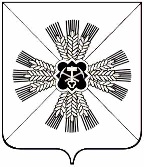 КЕМЕРОВСКАЯ ОБЛАСТЬ ПРОМЫШЛЕННОВСКИЙ МУНИЦИПАЛЬНЫЙ РАЙОНАДМИНИСТРАЦИЯТАРАБАРИНСОГО СЕЛЬСКОГО ПОСЕЛЕНИЯПОСТАНОВЛЕНИЕот «30» октября 2017г. №37-пс. ТрудОб утверждении Порядка разработки и утверждения бюджетного прогноза Тарабаринского сельского поселения на долгосрочный периодВ соответствии со статьей 170.1.Бюджетного кодекса Российской Федерации:1. Утвердить прилагаемый Порядок разработки и утверждения бюджетного прогноза Тарабаринского сельского поселения на долгосрочный период.2. Настоящее постановление подлежит обнародованию на информационном стенде администрации Тарабаринского сельского поселения и размещению на официальном сайте администрации Промышленновского муниципального района в информационно-телекоммуникационной сети «Интернет» в разделе «Поселения».3. Контроль за исполнением настоящего постановления оставляю за собой.4. Постановление вступает в силу со дня его подписания.УТВЕРЖДЕНОпостановлением администрации Тарабаринского сельского поселенияот 31.10.2017 №37-пПорядокразработки и утверждения бюджетного прогноза Тарабаринского сельского поселения на долгосрочный период1. Настоящий Порядок определяет правила разработки и утверждения, период действия, а также требования к составу и содержанию бюджетного прогноза Тарабаринского сельского поселения на долгосрочный период (далее - бюджетный прогноз).2. Бюджетный прогноз разрабатывается каждые три года на шесть лет.Разработка бюджетного прогноза осуществляется экономическим отделом администрации Тарабаринского сельского поселения на основе прогноза социально-экономического развития Тарабаринского сельского поселения на долгосрочный период.Бюджетный прогноз может быть изменен с учетом изменения прогноза социально-экономического развития Тарабаринского сельского поселения на долгосрочный период и принятого решения о районном бюджете на очередной финансовый год и плановый период без продления периода его действия.3. Бюджетный прогноз включает:основные подходы к формированию бюджетной политики на долгосрочный период;прогноз основных характеристик бюджета поселения и консолидированного бюджета Тарабаринского сельского поселения;показатели финансового обеспечения муниципальных программ Тарабаринского сельского поселения на период их действия;прогноз расходов бюджета поселения на осуществление непрограммных направлений деятельности;показатели объема муниципального долга Тарабаринского сельского поселения.Бюджетный прогноз может содержать иные показатели, характеризующие бюджет поселения и консолидированный бюджет Тарабаринского сельского поселения.Финансовые показатели бюджетного прогноза отражаются в тыс. рублей.4. Проект (проект изменений) бюджетного прогноза представляется в Совет народных депутатов Тарабаринского сельского поселения одновременно с проектом решения о районном бюджете на очередной финансовый год и плановый период.5. Бюджетный прогноз (изменение бюджетного прогноза) утверждается постановлением администрации Тарабаринского сельского поселения в срок, не превышающий двух месяцев со дня официального опубликования решения о бюджете поселения на очередной финансовый год и плановый период.ГлаваТарабаринского сельского поселения             С.М. Меньшутина